LES PASSEJAÏRES DE VARILHES                    				  	 FICHE ITINÉRAIRETARASCON n° 199"Cette fiche participe à la constitution d'une mémoire des itinéraires proposés par les animateurs du club. Eux seuls y ont accès. Ils s'engagent à ne pas la diffuser en dehors du club."Date de la dernière mise à jour : 24 août 2020La carte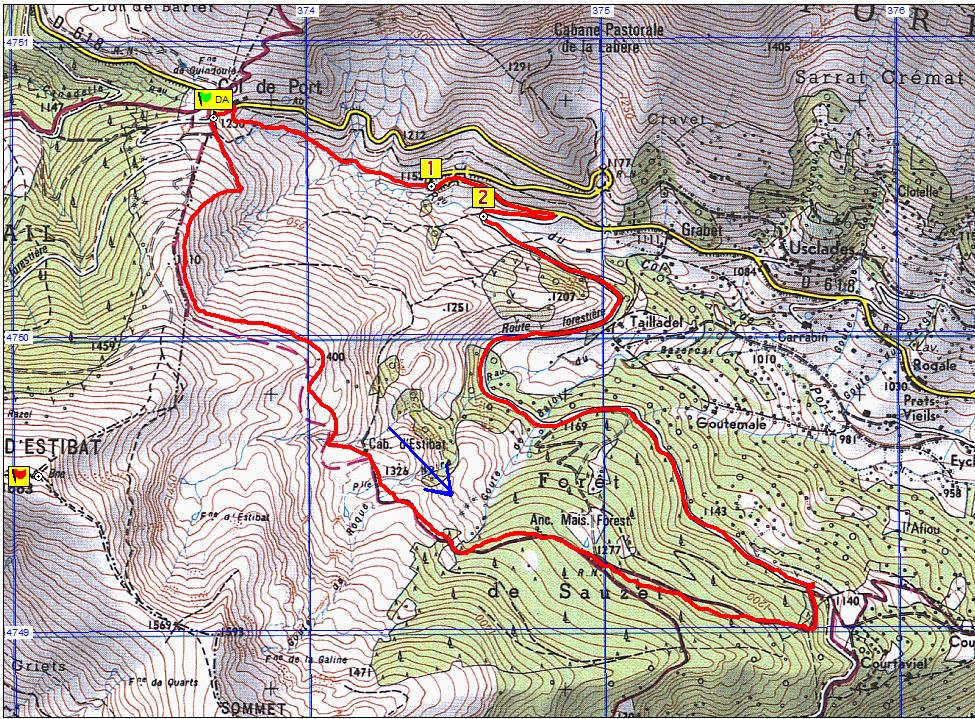 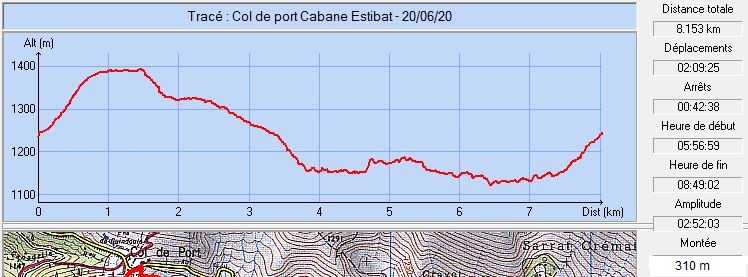 Commune de départ et dénomination de l’itinéraire : Saurat – Parking du col de Port – La cabane d’Estibat en boucle depuis le col de PortDate, animateur(trice), nombre de participants (éventuel) :05.08.2020 – P. Emlinger – 11 participantsL’itinéraire est décrit sur les supports suivants : Parcours "inventé" par Pierrette Emlinger (Reconnu en janvier 2020)Classification, temps de parcours, dénivelé positif, distance, durée :Promeneur – 2h30 – 300 m – 8 km (2.2.2) – ½ journée           Indice d’effort   : 40  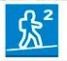 Balisage : Pas de balisage sauf entre la piste forestière de Sauzet et la maison forestière (Jaune)Particularité(s) : Site ou point remarquable :La belle hêtraie de la forêt de SauzetLes points de vue sur la vallée de Saurat et les montagnes environnantesTrace GPS : Oui Distance entre la gare de Varilhes et le lieu de départ : 41 kmObservation(s) : A la belle saison, entre la cabane d’Estibat et le col de Port, les fougères sont énormes. Il faut, parfois, chercher son chemin.